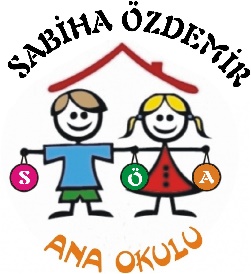  2023-2024 EĞİTİM ÖĞRETİM YILI DİLİMİZİN ZENGİNLİKLERİ PROJESİEYLEM PLANI2023-2024 EĞİTİM ÖĞRETİM YILI SABİHA ÖZDEMİR ANAOKULU DİLİMİZİN ZENGİNLİKLERİ PROJESİ OKUL YÜRÜTME KOMİSYONUAYLAR	EYLEM VE ETKİNLİKLER	UYGULAMAKASIMTANITIM VE DUYURU YAPILMASI KOMİSYONLERIN KURULMASIAİLE BULUŞMALARI Tanıtım etkinliği yapılır.Bakanlığımıza ait mecralarda proje ile ilgili haberler paylaşılır.Bakanlığımıza ait mecralarda proje ile ilgili haberler paylaşılır.İl Yürütme Komisyonu kurulur.İlçe Yürütme Komisyonu kurulur.Okul Yürütme Komisyonu kurulur.Proje ile ilgili ailelerin bilgilendirilme süreçlerinde kullanılacak; haber mektubu, bülten, yazışma gibi hazırlıklar yapılır.Aileler ile çevrimiçi/yüz yüze toplantı yapılarak proje hakkında bilgilendirme yapılır.Çocukların sözel dil becerilerini geliştirmeye yönelik yürütülen bir etkinliğe aileler gözlemci olarak katılım sağlar.Ailelerin ve çocukların birlikte katılım göstereceği bir faaliyet uygulanır.Merkez Yürütme KuruluÖğrenciler, Öğretmenler, Eğitim Kurumu Yöneticileri ve VelilerOkul Yürütme KomisyonuOkul Öncesi Eğitim Kademesi ÇocuklarıARALIKETKİLEŞİMLİ KİTAP OKUMA ÇALIŞMALARIOkul öncesi öğretmenlerine yönelik etkileşimli kitap okumaya yönelik bilgilendirme/eğitim yapılır.Etkileşimli okuma yöntemi ile okunacak kitaplar belirlenir ve günlük eğitim akışları planlanır.Etkileşim kitap okumalarının merkeze alındığı günlük eğitim akışları uygulanır.Okunan kitaplardaki bilinmeyen kelimeler belirlenir.Okul Yürütme KomisyonuOkul Öncesi Eğitim Kademesi ÇocuklarıOCAKUZMAN DAVETİOkul öncesi öğretmeni tarafından çocuk edebiyatı alanında çalışan (yazar, çizer, akademisyen, masal anlatıcısı vb.) bir uzman ile iletişim kurulur.İlgili uzman ile yüz yüze veya çevrim içi etkinlik gerçekleştirilir.Okul Yürütme KomisyonuOkul Öncesi Eğitim Kademesi ÇocuklarıŞUBAT     KÜLTÜREL ÖGELER İÇEREN İÇERİKLERİN HAZIRLANMASIOkul öncesi öğretmenleri tarafından yakından uzağa ilkesine uygun olarak çocuğa Türk Kültürüne yönelik çerçeve oluşturacak ögeler belirlenir.Ele alınması planlanan başlıklara yönelik tekerleme/şiir/şarkı hazırlanır.Hazırlanan eğitim içerikleri eğitim akışlarında kullanılır.Okul Yürütme KomisyonuOkul Öncesi Eğitim Kademesi ÇocuklarıMARTTEMATİK KELİME KARTLARI HAZIRLANMASIEtkileşimli kitap okuma yönteminde belirlenen bilinmeyen kelimelere yönelik Söyle-Çiz etkinliği gerçekleştirilir.Kelimeler temalar bağlamında ayrıştırılır.Tüm sınıfın etkin katılımıyla bilinmeyen kelimelere yönelik kelime kartları hazırlanır.Hazırlanan kartlar ile Düşün-Bul, Uyaklı Kelime Söyle, Eş/Zıt Anlamlı Kelimeyi Söyle etkinliklerinden uygun olanları uygulanır.Okul Yürütme KomisyonuOkul Öncesi Eğitim Kademesi ÇocuklarıNİSANMİLLÎ ÖGELER İÇEREN ŞİİR VE ŞARKILARIN ÖĞRETİLMESİYaş grubunun gelişim özelliklerine uygun milli ögeler içeren şiir ve şarkı içerikleri belirlenir.Tüm çocuklara bireysel farklılıklarına uygun şiir veya şarkı öğretilir.İl genelinde 23 Nisan şenlikleri düzenlenir.Okul Yürütme KomisyonuOkul Öncesi Eğitim Kademesi ÇocuklarıMAYISETKİLEŞİMLİ KİTAP OKUMA ÇALIŞMALARIKitap tanıtma çalışmaları yapılır.Hikâye tamamlama çalışmaları yapılır.Hikâye kartı hazırlama çalışmaları yapılır.Afiş tasarlama çalışmaları yapılır.Okul Yürütme KomisyonuOkul Öncesi Eğitim Kademesi ÇocuklarıHAZİRANKİTAP TASARLAMA ÇALIŞMALARIAileler ve çocuklar kendi kitaplarını hazırlar ve sunumunu gerçekleştirir.Okul Yürütme KomisyonuOkul Öncesi Eğitim Kademesi ÇocuklarıOKUL YÜRÜTME KOMİSYONUSEVİLAY YILMAZOKUL MÜDÜRÜOKUL YÜRÜTME KOMİSYONUORHAN TAMCI            MÜDÜR YARDIMCISIOKUL YÜRÜTME KOMİSYONUAYLİN DİRİCANOKUL ÖNCESİ ÖĞRETMENİOKUL YÜRÜTME KOMİSYONUÖMRÜM UZUN YOLCUOKUL ÖNCESİ ÖĞRETMENİOKUL YÜRÜTME KOMİSYONUHİCRAN ŞAHİNOKUL ÖNCESİ ÖĞRETMENİOKUL YÜRÜTME KOMİSYONU                  YASEMİN DOĞANOKUL ÖNCESİ ÖĞRETMENİOKUL YÜRÜTME KOMİSYONUH. DUYGU PATANOKUL ÖNCESİ ÖĞRETMENİOKUL YÜRÜTME KOMİSYONUEMEL UĞURLUOKUL ÖNCESİ ÖĞRETMENİOKUL YÜRÜTME KOMİSYONUPINAR TURANÖZEL EĞİTİM ÖĞRETMENİOKUL YÜRÜTME KOMİSYONUGURBET BAYRAKOKUL ÖNCESİ ÖĞRETMENİOKUL YÜRÜTME KOMİSYONUOSMAN YÜKSEL BAŞDEMİRREHBER ÖĞRETMEN